                                               УКРАЇНА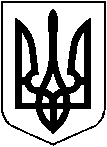 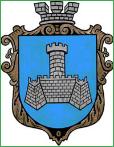 ХМІЛЬНИЦЬКА МІСЬКА РАДАВінницької областіВиконавчий  комітетР І Ш Е Н Н ЯВід  “____”  ___________  2019 року					                     № ______Про надання дозволу ТОВ «Сільпо-Фуд» на розміщення  зовнішньої реклами по проспекту Свободи, 1 в м. Хмільнику            Розглянувши заяву  директора ТОВ «Сільпо-Фуд» Лесько Ю.А.  від 17.09.2019 року про надання дозволу на розміщення  зовнішньої реклами - спеціальної конструкції (світлової дахової установки) торгового комплексу «Сільпо»  по проспекту Свободи,1 в м. Хмільнику, відповідно до Правил розміщення зовнішньої реклами у м. Хмільнику, затверджених рішенням виконкому Хмільницької міської ради №527  від 15.12.2016 р.(зі змінами) та ст. 16 Закону України "Про рекламу", керуючись ст. ст. 30, 59 Закону України “Про місцеве самоврядування в Україні", виконком Хмільницької міської радиВ И Р І Ш И В : 1. Надати ТОВ «Сільпо-Фуд» (м. Київ, Дніпровський район, вул. Бутлерова, 1) дозвіл  на розміщення зовнішньої реклами - спеціальної конструкції (світлової дахової установки) розміром 7,0 х , площа місця розташування рекламного засобу   з врахуванням експертного висновку про технічний стан конструкцій на даху будівлі по                                проспекту Свободи, 1 (на даху приміщення торгового комплексу «Сільпо») в м. Хмільнику.2. Визначити термін дії дозволу на розміщення  зовнішньої реклами, вказаного  в п. 1  цього рішення - до 01.10.2024 року.          3. Контроль за виконанням цього рішення покласти на заступника міського голови з питань діяльності виконавчих органів міської ради Загіку В.М.    Міський голова 							С.Б. Редчик